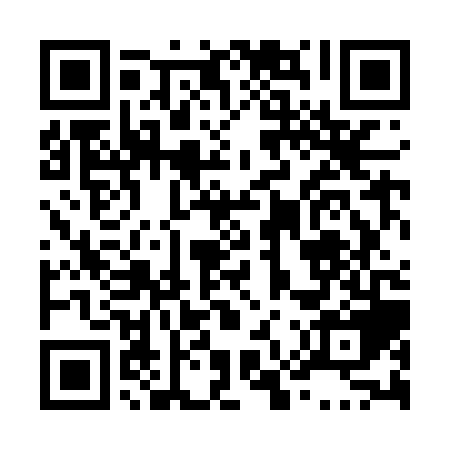 Ramadan times for Val-Marguerite, Quebec, CanadaMon 11 Mar 2024 - Wed 10 Apr 2024High Latitude Method: Angle Based RulePrayer Calculation Method: Islamic Society of North AmericaAsar Calculation Method: HanafiPrayer times provided by https://www.salahtimes.comDateDayFajrSuhurSunriseDhuhrAsrIftarMaghribIsha11Mon5:195:196:4812:364:326:266:267:5512Tue5:165:166:4512:364:336:276:277:5713Wed5:145:146:4312:364:346:296:297:5814Thu5:125:126:4112:354:366:316:318:0015Fri5:105:106:3912:354:376:326:328:0216Sat5:075:076:3712:354:386:346:348:0317Sun5:055:056:3412:354:406:356:358:0518Mon5:035:036:3212:344:416:376:378:0719Tue5:005:006:3012:344:426:396:398:0920Wed4:584:586:2812:344:446:406:408:1121Thu4:554:556:2612:334:456:426:428:1222Fri4:534:536:2412:334:466:436:438:1423Sat4:514:516:2112:334:476:456:458:1624Sun4:484:486:1912:324:486:476:478:1825Mon4:464:466:1712:324:506:486:488:2026Tue4:434:436:1512:324:516:506:508:2127Wed4:414:416:1312:324:526:516:518:2328Thu4:384:386:1012:314:536:536:538:2529Fri4:364:366:0812:314:546:556:558:2730Sat4:344:346:0612:314:566:566:568:2931Sun4:314:316:0412:304:576:586:588:311Mon4:294:296:0212:304:586:596:598:332Tue4:264:265:5912:304:597:017:018:353Wed4:234:235:5712:295:007:027:028:374Thu4:214:215:5512:295:017:047:048:395Fri4:184:185:5312:295:037:067:068:416Sat4:164:165:5112:295:047:077:078:437Sun4:134:135:4912:285:057:097:098:458Mon4:114:115:4712:285:067:107:108:479Tue4:084:085:4412:285:077:127:128:4910Wed4:064:065:4212:275:087:147:148:51